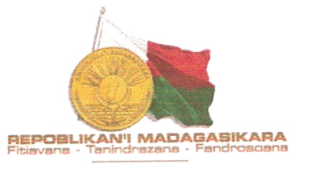 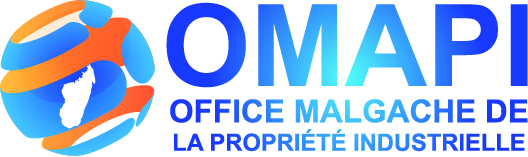 Lot VH Volosarika AmbanidiaB.P 8237 – Antananarivo 101 –MadagascarTél : (261) 22335 02/034 43 152 36E-mail : reception@omapi.mgWeb : www.omapi.mgPROCEDURE DE DEMANDE D’INSCRIPTION AU REGISTRE - DESSIN OU MODELE INDUSTRIELI-Pièces à fournirActe authentique de cession ou de transmission en français et avec signatures légalisées des parties contractantes ou bien un contrat de licence, en français également, signé par les parties contractantes ou tout autre document relatif aux modificationsPouvoir du mandataire (s’il y a lieu)FormulairesTransfert  ou cession d’un dessin ou modèle industriel : formulaire n°14 en trois (3) exemplaires à télécharger sur le site de l’OMAPI.Concession de licence : formulaire n°2 en trois (3) exemplaires à télécharger sur le site de l’OMAPI.Changement de nom ou d’adresse : formulaire n°3  en trois (3) exemplaires à télécharger sur le site de l’OMAPI.Taxe : Plein tarif (pour les non-résidents ne faisant pas partie de la liste des pays bénéficiaires : cf  notre site) : 20 000 AriaryTarif réduit (cf la liste sur notre site dont Madagascar) : 12 000 AriaryNB : La notification est disponible après 48h, sauf régularisationLot VH Volosarika AmbanidiaB.P 8237 – Antananarivo 101 –MadagascarTél : (261) 22335 02/034 43 152 36E-mail : omapi@moov.mgWeb : www.omapi.mgPROCEDURE DE DEMANDE D’INSCRIPTION AU REGISTRE – BREVET D’INVENTIONI-Pièces à fournirActe authentique de cession ou de transmission en français et avec signatures légalisées des parties contractantes ou bien un contrat de licence, en français également, signé par les parties contractantes ou tout autre document relatif aux modificationsPouvoir du mandataire (s’il y a lieu)FormulairesTransfert  ou cession d’un brevet : formulaire n°8 en trois (3) exemplaires à télécharger sur le site de l’OMAPI.Concession de licence : formulaire n°2 en trois (3) exemplaires à télécharger sur le site de l’OMAPI.Changement de nom ou d’adresse : formulaire n°3  en trois (3) exemplaires à télécharger sur le site de l’OMAPI.Taxe : Plein tarif (pour les non-résidents ne faisant pas partie de la liste des pays bénéficiaires : cf  notre site) : 30 000 AriaryTarif réduit (cf la liste sur notre site dont Madagascar) : 24 000 AriaryNB : La notification est disponible après 48h, sauf régularisation